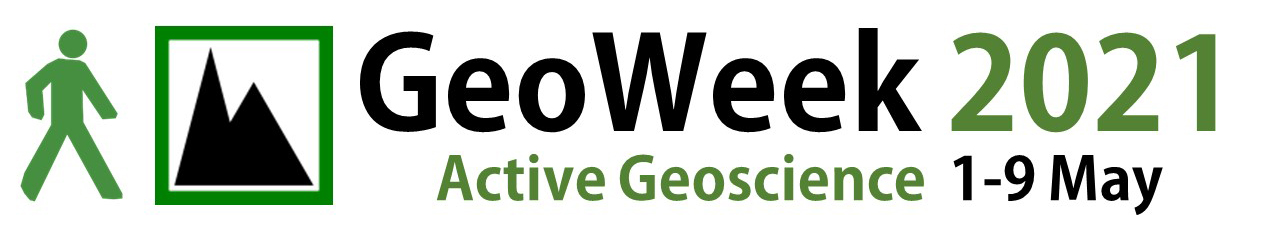 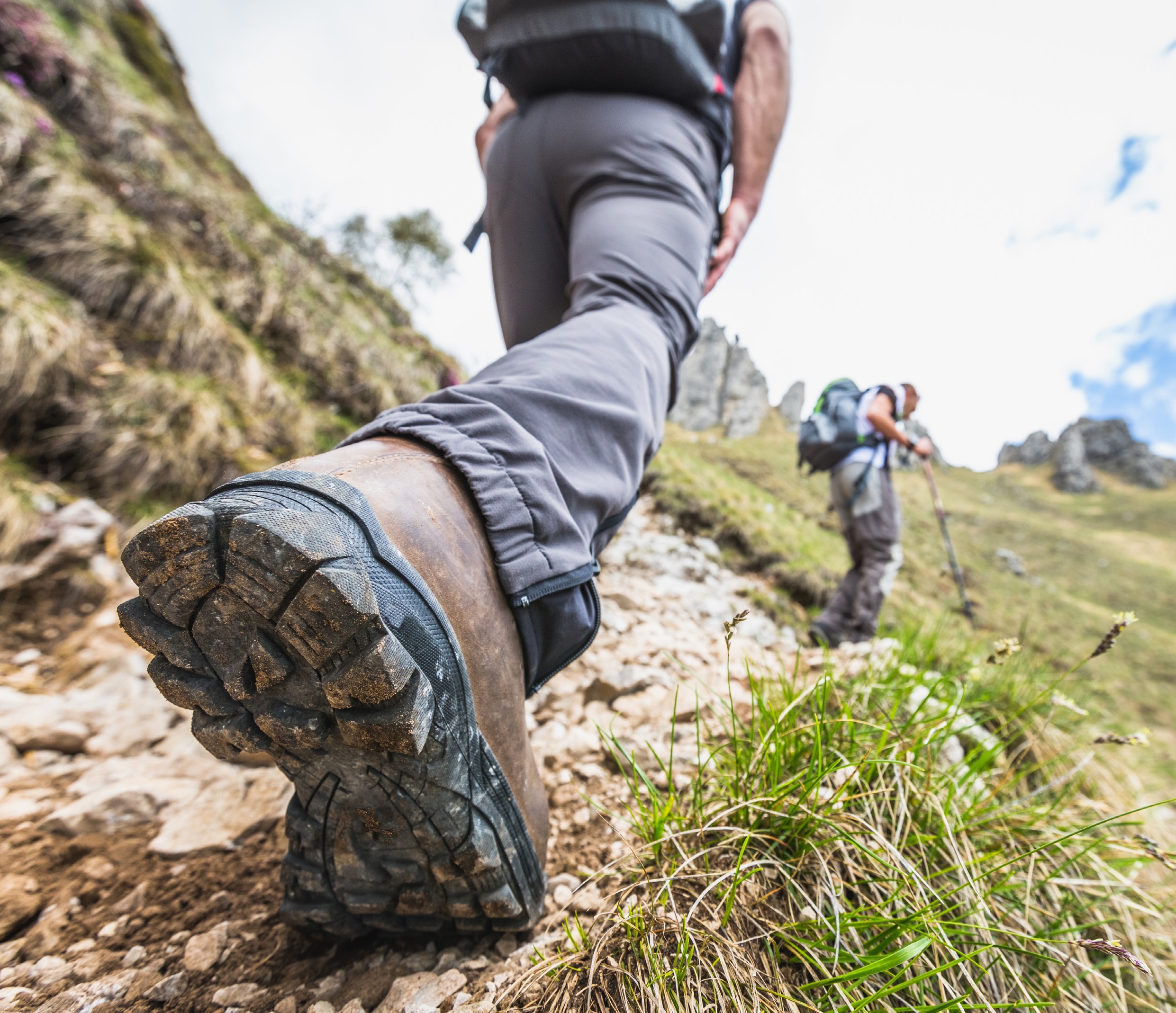 Event name:Date:Start time:
www.geoweek.org.uk